Aplinkos ministerija, vadovaudamasi Lietuvos Respublikos architektūros įstatymo 14 straipsnio 2 dalies 5 punktu, Lietuvos Respublikos teritorijų planavimo įstatymo 7 straipsnio 3 dalies 1 punktu ir įgyvendindama Lietuvos Respublikos Vyriausybės programos įgyvendinimo priemonių plano, patvirtinto Lietuvos Respublikos Vyriausybės 2017 m. kovo 13 d. nutarimu Nr. 167 „Dėl Lietuvos Respublikos Vyriausybės programos įgyvendinimo plano patvirtinimo“, 1.5.6 papunktyje nurodytą priemonę, parengė ir teikia išvadoms gauti Lietuvos Respublikos aplinkos ministro „Dėl Lietuvos urbanistinės politikos pagrindinių krypčių ir jų įgyvendinimo rekomendacijų patvirtinimo“ projektą (toliau – Įsakymo projektas).Įsakymo projektu nustatomos pagrindinės Lietuvos urbanistikos politikos kryptis, kurios bus integruotos į Lietuvos Respublikos teritorijos bendrojo plano koncepcijos sprendinius, ir jų įgyvendinimo rekomendacijos, kurios skirtos interesų grupėms. Lietuvos urbanistinės politikos krypčių tikslas – tapti vertybiniu pagrindu įtraukių, saugių, atsparių ir tvarių miestų ir gyvenviečių planavimui Lietuvoje. Įsakymo tvirtinamos rekomendacijos – dokumentas, nusakantis darnaus vystymosi tikslų taikymą, planuojant ir vystant urbanizuotas ir urbanizuojamas teritorijas.Įsakymo projektas derinamas su institucijomis ir visuomene skelbiant jį Lietuvos Respublikos Seimo teisės aktų informacinės sistemos Projektų registravimo posistemėje (TAIS). Kitų konsultavimosi būdų su visuomene nenumatoma.Įsakymo projektą parengė Aplinkos ministerijos Statybos ir teritorijų planavimo politikos grupės (vadovas Marius Narmontas, tel. 8~706 63608, el. p. marius.narmontas@am.lt) vyresnioji patarėja Algimantė Treinienė (tel. 8~706 63623, el. p. algimante.treiniene@am.lt) ir vyriausioji specialistė Gintarė Dubickaitė (tel. 8~706 63583, el. p. gintare.dubickaite@am.lt).Prašome pastabas ir pasiūlymus dėl Įsakymo projekto pateikti ne vėliau kaip per 7 darbo dienas.PRIDEDAMA. Įsakymo projektas, 11 lapų.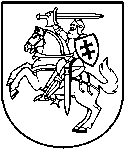 LIETUVOS RESPUBLIKOS APLINKOS MINISTERIJABiudžetinė įstaiga, A. Jakšto g. 4, LT-01105 Vilnius,tel. (8~5) 266 3661, faks. (8~5) 266 3663, el. p. info@am.lt, http://am.lrv.lt.Duomenys kaupiami ir saugomi Juridinių asmenų registre, kodas 188602370LIETUVOS RESPUBLIKOS APLINKOS MINISTERIJABiudžetinė įstaiga, A. Jakšto g. 4, LT-01105 Vilnius,tel. (8~5) 266 3661, faks. (8~5) 266 3663, el. p. info@am.lt, http://am.lrv.lt.Duomenys kaupiami ir saugomi Juridinių asmenų registre, kodas 188602370LIETUVOS RESPUBLIKOS APLINKOS MINISTERIJABiudžetinė įstaiga, A. Jakšto g. 4, LT-01105 Vilnius,tel. (8~5) 266 3661, faks. (8~5) 266 3663, el. p. info@am.lt, http://am.lrv.lt.Duomenys kaupiami ir saugomi Juridinių asmenų registre, kodas 188602370LIETUVOS RESPUBLIKOS APLINKOS MINISTERIJABiudžetinė įstaiga, A. Jakšto g. 4, LT-01105 Vilnius,tel. (8~5) 266 3661, faks. (8~5) 266 3663, el. p. info@am.lt, http://am.lrv.lt.Duomenys kaupiami ir saugomi Juridinių asmenų registre, kodas 188602370LIETUVOS RESPUBLIKOS APLINKOS MINISTERIJABiudžetinė įstaiga, A. Jakšto g. 4, LT-01105 Vilnius,tel. (8~5) 266 3661, faks. (8~5) 266 3663, el. p. info@am.lt, http://am.lrv.lt.Duomenys kaupiami ir saugomi Juridinių asmenų registre, kodas 188602370Adresatams pagal sąrašą2019-05-Nr.(14)-D8(E)-Adresatams pagal sąrašąĮNr.Adresatams pagal sąrašąDėl aplinkos ministro įsakymo projekto Teikimo išvadoms gautiDėl aplinkos ministro įsakymo projekto Teikimo išvadoms gautiDėl aplinkos ministro įsakymo projekto Teikimo išvadoms gautiDėl aplinkos ministro įsakymo projekto Teikimo išvadoms gautiDėl aplinkos ministro įsakymo projekto Teikimo išvadoms gautiAplinkos viceministrėRėda BrandišauskienėGintarė Dubickaitė, 8 706 63583, el. p. gintare.dubickaite@am.lt